МИНИСТЕРСТВО ОБРАЗОВАНИЯ И МОЛОДЕЖНОЙ ПОЛИТИКИРЕСПУБЛИКИ КОМИПРИКАЗот 28 января 2016 г. N 72ОБ УТВЕРЖДЕНИИ ПОЛОЖЕНИЯ ОБ ОБЩЕСТВЕННОМ СОВЕТЕПРИ МИНИСТЕРСТВЕ ОБРАЗОВАНИЯ И НАУКИ РЕСПУБЛИКИ КОМИВ соответствии с постановлением Правительства Республики Коми от 28 июня 2013 г. N 237 "Об утверждении порядка образования общественных советов при органах исполнительной власти Республики Коми, а также Перечня органов исполнительной власти Республики Коми, при которых образуются общественные советы" приказываю:1. Утвердить положение об Общественном совете при Министерстве образования и науки Республики Коми согласно приложению к настоящему приказу.(в ред. Приказов Минобрнауки Республики Коми от 29.11.2016 N 925, от 27.02.2023 N 115-п)2. Признать утратившим силу приложение N 2 к приказу Министерства образования Республики Коми от 26 марта 2015 года N 198 "Об Общественном совете при Министерстве образования Республики Коми".3. Настоящий приказ вступает в силу со дня его принятия.4. Контроль за исполнением настоящего приказа оставляю за собой.И.о. министраС.МОИСЕЕВА-АРХИПОВАУтвержденоПриказомМинистерства образованияи молодежной политикиРеспублики Комиот 28 января 2016 г. N 72(приложение)ПОЛОЖЕНИЕОБ ОБЩЕСТВЕННОМ СОВЕТЕ ПРИ МИНИСТЕРСТВЕ ОБРАЗОВАНИЯ И НАУКИРЕСПУБЛИКИ КОМИI. Общие положения1. Настоящее Положение определяет цели, задачи и основы организации деятельности Общественного совета при Министерстве образования и науки Республики Коми (далее - Общественный совет).(в ред. Приказа Минобрнауки Республики Коми от 27.02.2023 N 115-п)2. Общественный совет является постоянно действующим консультативно-совещательным органом общественного контроля при Министерстве образования и науки Республики Коми (далее - Министерство).(в ред. Приказа Минобрнауки Республики Коми от 27.02.2023 N 115-п)3. Решения Общественного совета носят рекомендательный характер.4. Общественный совет руководствуется в своей деятельности Конституцией Российской Федерации, федеральными конституционными законами, федеральными законами, нормативными правовыми актами Президента Российской Федерации и Правительства Российской Федерации, Конституцией Республики Коми, законами Республики Коми, нормативными правовыми актами Главы Республики Коми, нормативными правовыми актами Правительства Республики Коми, иными правовыми актами Республики Коми, а также настоящим Положением.5. Общественный совет формируется на основе добровольного участия.6. Члены Общественного совета исполняют свои обязанности на общественных началах.7. Деятельность Общественного совета осуществляется на основе свободного обсуждения всех вопросов и коллективного принятия решений.II. Цели и задачи Общественного совета8. Общественный совет создается в целях:1) учета потребностей и интересов граждан Российской Федерации, защиты прав и свобод граждан Российской Федерации и прав общественных объединений при формировании и реализации Министерством государственной политики в сфере, относящейся к компетенции Министерства;2) привлечения представителей общественных, профессиональных и творческих объединений к разработке основных направлений государственной политики по вопросам, относящимся к сфере деятельности Министерства, претворения в жизнь принципа гласности и открытости деятельности Министерства;3) осуществления общественного контроля в порядке и формах, которые предусмотрены Федеральным законом "Об основах общественного контроля в Российской Федерации", другими федеральными законами и иными нормативными правовыми актами Российской Федерации, Законом Республики Коми "Об отдельных вопросах осуществления общественного контроля в Республике Коми" и иными нормативными правовыми актами Республики Коми, Положением об Общественном совете;(в ред. Приказа Минобрнауки Республики Коми от 18.04.2017 N 379)4) участия в мониторинге качества оказания государственных услуг Министерством, рассмотрении ежегодных планов деятельности Министерства и отчета об их исполнении, мониторинге реализации национальных проектов.(пп. 4 в ред. Приказа Минобрнауки Республики Коми от 28.03.2022 N 238)9. Основными задачами Общественного совета являются:1) подготовка предложений по совершенствованию государственной политики в сфере, осуществляемой Министерством;2) совершенствование механизма учета общественного мнения при принятии решений Министерством;3) повышение информированности общественности по основным направлениям деятельности Министерства;4) участие в общественном обсуждении проектов нормативных правовых актов Республики Коми, разработчиком которых является Министерство, в порядке и сроки, установленные постановлением Правительства Республики Коми от 29 декабря 2014 г. N 560 "О порядке раскрытия информации о подготовке органами в системе исполнительной власти Республики Коми проектов нормативных правовых актов Республики Коми и результатах их общественного обсуждения";5) предварительное рассмотрение вопросов, выносимых Министерством на очередные заседания Правительства Республики Коми;6) участие в работе аттестационной и конкурсной комиссий Министерства;7) исключен. - Приказ Минобрнауки Республики Коми от 12.03.2018 N 188;8) рассмотрение качества подготовленных Министерством ответов на сообщения пользователей, опубликованных на портале "Активный регион Республика Коми" в информационно-телекоммуникационной сети "Интернет" (не реже одного раза в полгода).(пп. 8 введен Приказом Минобрнауки Республики Коми от 18.04.2017 N 379)10. При решении основных задач Общественный совет вправе:1) по согласованию с министром образования и науки Республики Коми (далее - министр) принимать участие в заседаниях коллегии и иных мероприятиях, проводимых в соответствии с планом основных организационных мероприятий Министерства;(в ред. Приказов Минобрнауки Республики Коми от 08.12.2021 N 687-п, от 27.02.2023 N 115-п)2) запрашивать у Министерства необходимые для исполнения своих полномочий сведения, за исключением сведений, составляющих государственную и иную охраняемую федеральным законом тайну;3) приглашать на заседания Общественного совета работников Министерства, должностных лиц органов исполнительной власти и органов местного самоуправления, граждан.4) создавать по вопросам, отнесенным к компетенции Общественного совета, комиссии, рабочие группы, штабы.(пп. 4 введен Приказом Минобрнауки Республики Коми от 08.12.2021 N 687-п)III. Порядок формирования Общественного совета11. Членами Общественного совета могут являться граждане Российской Федерации, достигшие возраста восемнадцати лет.Члены Общественного совета осуществляют свою деятельность лично и не вправе делегировать свои полномочия другим лицам.12. Общественный совет формируется сроком на 2 года, в составе не менее 10 человек.13. Общественный совет формируется из числа представителей общественных объединений и организаций, осуществляющих свою деятельность в сфере компетенции Министерства, средств массовой информации, ученых, специалистов в соответствующих областях, граждан, имеющих авторитет в профессиональном сообществе, ветеранов отрасли, представителей национальных общественных объединений, отраслевых профсоюзных объединений и организаций (за исключением должностных лиц государственных учреждений Республики Коми, функции и полномочия учредителя в отношении которых осуществляет Министерство).(в ред. Приказа Минобрнауки Республики Коми от 28.03.2022 N 238)В состав Общественного совета не могут входить лица, замещающие государственные должности Российской Федерации и Республики Коми, должности государственной службы Российской Федерации и Республики Коми, и лица, замещающие муниципальные должности и должности муниципальной службы, а также другие лица, которые в соответствии с Федеральным законом "Об Общественной палате Российской Федерации" не могут быть членами Общественной палаты Российской Федерации.(в ред. Приказа Минобрнауки Республики Коми от 28.03.2022 N 238)Одно и то же лицо не может входить в состав более двух Общественных советов.(абзац введен Приказом Минобрнауки Республики Коми от 28.03.2022 N 238)Не менее 30 процентов кандидатур в состав Общественного совета предлагаются Общественной палатой Республики Коми и обязательны для включения в состав Общественного совета.(абзац введен Приказом Минобрнауки Республики Коми от 28.03.2022 N 238)14. Положение об Общественном совете, а также персональный состав Общественного совета утверждаются и изменяются приказом Министерства.Общественный совет состоит из председателя, одного заместителя председателя Общественного совета и членов Общественного совета.Обязанности секретаря Общественного совета исполняет представитель Министерства, который не входит в состав Общественного совета и не имеет права голоса.15. Председатель и заместитель председателя Общественного совета избираются из числа членов Общественного совета открытым голосованием на первом заседании Общественного совета простым большинством голосов от числа присутствующих членов Общественного совета. Решение об избрании председателя и заместителя председателя Общественного совета оформляется протоколом заседания Общественного совета и направляется для сведения в Общественную палату Республики Коми в течение двух недель со дня проведения заседания.(в ред. Приказа Минобрнауки Республики Коми от 28.03.2022 N 238)Основаниями для освобождения председателя или заместителя председателя общественного совета от должности являются:(в ред. Приказа Минобрнауки Республики Коми от 28.03.2022 N 238)1) личное заявление председателя или заместителя председателя Общественного совета;(в ред. Приказа Минобрнауки Республики Коми от 28.03.2022 N 238)2) наличие одного из случаев, указанных в пункте 16 настоящего Положения;(в ред. Приказа Минобрнауки Республики Коми от 28.03.2022 N 238)3) предложение об освобождении председателя или заместителя председателя Общественного совета, поступившее от более одной трети числа всех членов Общественного совета.В случае, указанном в абзаце пятом настоящего пункта, решение принимается Общественным советом путем открытого голосования его членов. Решение считается принятым, если за него проголосовало более половины от общего числа членов Общественного совета. При равенстве голосов решающим является голос председательствующего на заседании.16. Полномочия члена Общественного совета прекращаются в случае:1) истечения срока его полномочий;2) подачи им заявления о выходе из состава Общественного совета;3) неспособности его по состоянию здоровья участвовать в работе Общественного совета;4) вступления в отношении него в законную силу обвинительного приговора суда;5) признания его судом недееспособным или ограниченно дееспособным;6) признания его судом безвестно отсутствующим или объявления умершим;7) его смерти;8) его выезда за пределы Российской Федерации на постоянное место жительства;9) назначения его на государственную должность Российской Федерации, должность федеральной государственной службы, должность муниципальной службы.IV. Организация деятельности Общественного совета17. Основной формой деятельности Общественного совета являются заседания, которые проводятся согласно утвержденному плану, но не реже одного раза в квартал.План работы Общественного совета принимается на первом заседании Общественного совета и утверждается председателем Общественного совета. План работы Общественного совета ежегодно корректируется.По решению председателя Общественного совета может быть проведено внеочередное заседание.Общественный совет может использовать в своей работе другие формы деятельности: "круглые столы", "прямые линии", информационно-консультативные встречи и т.п.(абзац введен Приказом Минобрнауки Республики Коми от 28.03.2022 N 238)Общественный совет вправе направлять в адрес Министерства рекомендации, информационно-аналитические материалы.(абзац введен Приказом Минобрнауки Республики Коми от 28.03.2022 N 238)18. Заседание Общественного совета считается правомочным, если на нем присутствует не менее половины от списочного состава Общественного совета.19. Присутствие на заседаниях Общественного совета министра (заместителя министра) обязательно.В заседаниях Общественного совета имеют право принимать участие иные представители Министерства.Министр (заместитель министра) и иные представители Министерства не имеют права голоса.20. Порядок деятельности Общественного совета, полномочия председателя, заместителя председателя и членов Общественного совета, порядок участия членов Общественного совета в его деятельности, формы и порядок принятия решений Общественного совета, порядок привлечения к работе Общественного совета граждан, общественных и иных объединений, представители которых не вошли в его состав, формы их взаимодействия с Общественным советом, а также иные вопросы внутренней организации и порядка деятельности Общественного совета определяются Положением об Общественном совете.(в ред. Приказа Минобрнауки Республики Коми от 18.04.2017 N 379)20.1. Председатель Общественного совета участвует по приглашению в порядке, предусмотренном Регламентом Правительства Республики Коми, в заседаниях Правительства Республики Коми, на которых рассматриваются вопросы в сфере компетенции Министерства.(п. 20.1 введен Приказом Минобрнауки Республики Коми от 28.03.2022 N 238)21. Общественный совет ежегодно до 1 февраля года, следующего за отчетным, готовит отчет о своей деятельности и размещает его на официальном сайте Министерства в информационно-телекоммуникационной сети "Интернет" и направляет его в Общественную палату Республики Коми.(в ред. Приказа Минобрнауки Республики Коми от 28.03.2022 N 238)Председатель Общественного совета ежегодно выступает с информацией о деятельности Общественного совета на коллегии Министерства.Общественный совет размещает на официальном сайте Министерства в информационно-телекоммуникационной сети "Интернет" план работы Общественного совета на текущий год, персональный состав Общественного совета и контактную информацию Общественного совета, а также не реже одного раза в квартал информацию о состоявшихся заседаниях Общественного совета и итоговых документах, принятых по результатам заседаний Общественного совета.(в ред. Приказа Минобрнауки Республики Коми от 18.04.2017 N 379)21.1. Информация по вопросам деятельности Общественного совета по итогам прошедшего года может быть рассмотрена на заседании Правительства Республики Коми в порядке, предусмотренном Регламентом Правительства Республики Коми.(п. 21.1 введен Приказом Минобрнауки Республики Коми от 28.03.2022 N 238)22. Организационно-техническое обеспечение деятельности Общественного совета осуществляется Министерством.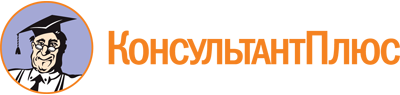 Приказ Министерства образования и молодежной политики Республики Коми от 28.01.2016 N 72
(ред. от 27.02.2023)
"Об утверждении положения об Общественном совете при Министерстве образования и науки Республики Коми"Документ предоставлен КонсультантПлюс

www.consultant.ru

Дата сохранения: 17.06.2023
 Список изменяющих документов(в ред. Приказа Министерства образования и молодежной политикиРеспублики Коми от 11.03.2016 N 212,Приказов Минобрнауки Республики Коми от 29.11.2016 N 925,от 18.04.2017 N 379, от 12.03.2018 N 188, от 08.12.2021 N 687-п,от 28.03.2022 N 238, от 27.02.2023 N 115-п)Список изменяющих документов(в ред. Приказов Минобрнауки Республики Коми от 29.11.2016 N 925,от 18.04.2017 N 379, от 12.03.2018 N 188, от 08.12.2021 N 687-п,от 28.03.2022 N 238, от 27.02.2023 N 115-п)